ANEXO II DA RESOLUÇÃO No 225/2018-CONSEPE, de 27/11/2018.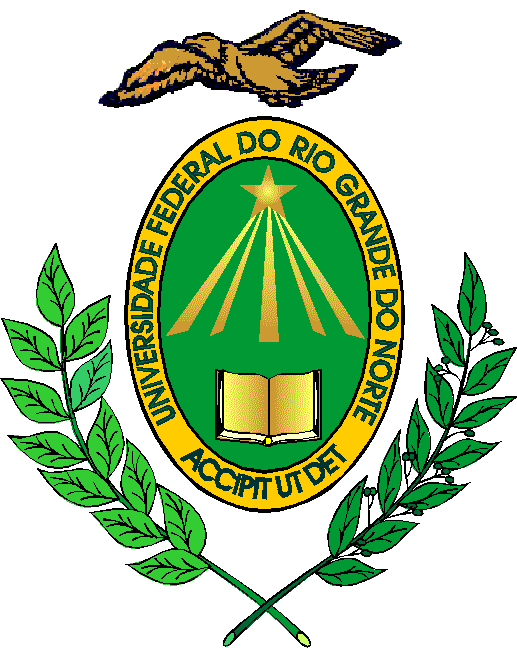 MINISTÉRIO DA EDUCAÇÃOUNIVERSIDADE FEDERAL DO RIO GRANDE DO NORTEPROGRAMA E RELAÇÃO DE TEMAS DA DIDÁTICAUNIDADE: ESCOLA MULTICAMPI DE CIÊNCIAS MÉDICAS DO RIO GRANDE DO NORTEEndereço da Unidade: Av. Coronel Martiniano, 541, Caicó-RNCEP: 59300-000Fone: (84) 3342-2337E-mail: secretaria@emcm.ufrn.br EDITAL Nº:CARREIRA:( X ) MAGISTÉRIO SUPERIOR    (     ) MAGISTÉRIO EBTT(     ) MAGISTÉRIO DE NÍVEL SUPERIOR ESPECIALIZADOÁREA DO CONHECIMENTO:EDUCAÇÃO FÍSICA E SAÚDE PÚBLICA / EDUCAÇÃO BASEADA NA COMUNIDADE / TRABALHO INTERPROFISSIONAL EM SAÚDE / VIVÊNCIA INTEGRADA NA COMUNIDADE – 40 HORAS – CAMPUS CAICÓ/RNPROGRAMA DO PROCESSO SELETIVO (PROVA ESCRITA)Educação Física na Atenção Básica, com ênfase na atuação nos Núcleos de Apoio à Saúde da Família.Atuação do profissional de educação física na comunidade.Atuação do profissional de educação física em serviços de saúde mental.O profissional de educação física no trabalho em equipe em serviços e equipamentos da Atenção Básica. Interprofissionalidade. Educação baseada na comunidade. Políticas indutoras da formação em saúde no SUS e para o SUS.Educação física e saúde coletiva.RELAÇÃO DE TEMAS PARA PROVA DIDÁTICAEducação Física na Atenção Básica, com ênfase na atuação nos Núcleos de Apoio à Saúde da Família.Atuação do profissional de educação física na comunidade.Atuação do profissional de educação física em serviços de saúde mental.O profissional de educação física no trabalho em equipe em serviços e equipamentos da Atenção Básica. Interprofissionalidade. Educação baseada na comunidade. Políticas indutoras da formação em saúde no SUS e para o SUS.Educação física e saúde coletiva.